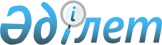 О внесении изменений в приказ Министра культуры и информации Республики Казахстан от 6 февраля 2013 года № 27 "Об утверждении Инструкции о централизованном государственном учете документов Национального архивного фонда Республики Казахстан"
					
			Утративший силу
			
			
		
					Приказ Министра культуры и спорта Республики Казахстан от 9 декабря 2016 года № 321. Зарегистрирован в Министерстве юстиции Республики Казахстан 10 января 2017 года № 14654. Утратил силу приказом и.о. Министра культуры и спорта Республики Казахстан от 25 июля 2018 года № 168 (вводится в действие по истечении десяти календарных дней после дня его первого официального опубликования)
      О внесении изменений в приказ Министра культуры и информации Республики Казахстан от 6 февраля 2013 года № 27 "Об утверждении Инструкции о централизованном государственном учете документов Национального архивного фонда Республики Казахстан"
      Сноска. Утратил силу приказом и.о. Министра культуры и спорта РК от 25.07.2018 № 168 (вводится в действие по истечении десяти календарных дней после дня его первого официального опубликования).


      В соответствии с пунктом 2 статьи 9 Закона Республики Казахстан от 22 декабря 1998 года "О Национальном архивном фонде и архивах" ПРИКАЗЫВАЮ:
      1. Внести в приказ Министра культуры и информации Республики Казахстан от 6 февраля 2013 года № 27 "Об утверждении Инструкции о централизованном государственном учете документов Национального архивного фонда Республики Казахстан" (зарегистрированный в Реестре государственной регистрации нормативных правовых актов за № 8366, опубликованный в газете "Казахстанская правда" от 20 марта 2013 года № 101-102 (27375-27376) следующие изменения:
      заголовок изложить в следующей редакции:
      "Об утверждении Правил централизованного государственного учета данных о составе документов Национального архивного фонда";
      преамбулу изложить в следующей редакции:
      "В соответствии со статьей 9 Закона Республики Казахстан от 22 декабря 1998 года "О Национальном архивном фонде и архивах" ПРИКАЗЫВАЮ:";
      пункт 1 изложить в следующей редакции:
      "1. Утвердить прилагаемые Правила централизованного государственного учета данных о составе документов Национального архивного фонда.";
      Правила централизованного государственного учета данных о составе документов Национального архивного фонда, утвержденные указанным приказом, изложить в редакции согласно приложению к настоящему приказу.
      2. Департаменту архивного дела и документации в установленном законодательством порядке обеспечить:
      1) государственную регистрацию настоящего приказа в Министерстве юстиции Республики Казахстан;
      2) в течение десяти календарных дней со дня государственной регистрации настоящего приказа направление его копий в печатном и электронном виде на казахском и русском языках в Республиканское государственное предприятие на праве хозяйственного ведения "Республиканский центр правовой информации" Министерства юстиции Республики Казахстан для официального опубликования и включения в Эталонный контрольный банк нормативных правовых актов Республики Казахстан;
      3) размещение настоящего приказа на интернет-ресурсе Министерства культуры и спорта Республики Казахстан в течение десяти календарных дней после его официального опубликования;
      4) в течение десяти рабочих дней после исполнения мероприятий, предусмотренных настоящим пунктом, представление в Департамент юридической службы Министерства культуры и спорта Республики Казахстан сведений об исполнении мероприятий.
      3. Контроль за исполнением настоящего приказа возложить на курирующего вице-министра культуры и спорта Республики Казахстан.
      4. Настоящий приказ вводится в действие по истечении десяти календарных дней после дня его первого официального опубликования.  Правила централизованного государственного учета данных о составе документов Национального архивного фонда Глава 1. Общие положения
      1. Правила централизованного государственного учета данных о составе документов Национального архивного фонда (далее – Правила) определяют порядок проведения централизованного государственного учета данных о составе документов Национального архивного фонда Республики Казахстан (далее – Национальный архивный фонд).
      2. Обеспечение ведения централизованного государственного учета данных о составе документов Национального архивного фонда осуществляется уполномоченным органом по управлению архивами и документацией (далее – уполномоченный орган). Глава 2. Порядок централизованного государственного учета данных о составе документов Национального архивного фонда
      3. В соответствии с пунктом 1 статьи 4 Закона Республики Казахстан от 22 декабря 1998 года "О Национальном архивном фонде и архивах" Национальный архивный фонд состоит из следующих документов: 
      1) законодательных актов и других официальных документов; 
      2) управленческой, научно-исследовательской, проектно-конструкторской, технологической, патентно-лицензионной, картографической, геодезической, геологической, телеметрической и другой специальной документации; 
      3) электронных информационных ресурсов, машиноориентированной и аудиовизуальной документации;
      4) документальных памятников истории и культуры; 
      5) документов личного происхождения и иной документации, представляющей национальную ценность; 
      6) иных документов, поступивших в собственность Республики Казахстан;
      7) страховых копий документов.
      4. Централизованный государственный учет данных о составе документов Национального архивного фонда является единой для всех организаций, осуществляющих постоянное, временное хранение документов Национального архивного фонда и осуществляется по архивным фондам, единицам хранения, представляющим собой физически обособленный документ или совокупность документов, имеющих самостоятельное значение.
      5. Централизованный государственный учет данных о составе документов Национального архивного фонда основывается на следующих принципах:
      1) централизации;
      2) унификации;
      3) динамичности;
      4) полноты и достоверности. 
      6. Для проведения централизованного государственного учета данных о составе документов Национального архивного фонда Национальный архив Республики Казахстан, центральные государственные архивы Республики Казахстан, специальные государственные архивы, Архив Президента Республики Казахстан и местные исполнительные органы ежегодно вместе с годовым отчетом о работе представляют в уполномоченный орган в одном экземпляре: 
      1) паспорт архива по форме согласно приложению 1 к настоящим Правилам;
      2) карточку фонда по форме согласно приложению 2 к настоящим Правилам; 
      3) сведения об изменениях в составе и объеме фондов по форме согласно приложению 3 к настоящим Правилам;
      4) учетные сведения по фондовому каталогу по форме согласно приложению 4 к настоящим Правилам.
      7. Государственный учет документов Национального архивного фонда Республики Казахстан осуществляется государственными и специальными государственными архивами в порядке установленными Правилами комплектования, хранения, учета и использования документов Национального архивного фонда, других архивных документов государственными и специальными государственными архивами, утвержденными приказом Министра культуры и спорта Республики Казахстан от 22 декабря 2014 года № 145 (зарегистрированный в Реестре государственной регистрации нормативных правовых актов за № 10127), а также ведомственными и частными архивами в соответствии с Правилами приема, хранения, учета и использования документов Национального архивного фонда и других архивных документов ведомственными и частными архивами, утвержденными приказом Министра культуры и спорта Республики Казахстан от 22 декабря 2014 года № 146 (зарегистрированный в Реестре государственной регистрации нормативных правовых актов за № 10128).
      8. Уполномоченный орган ежегодно к 15 февраля следующего за отчетным годом на основе карточек фондов, представленных Национальным архивом Республики Казахстан, центральными государственными архивами Республики Казахстан, Архивом Президента Республики Казахстан, специальными государственными архивами и местными исполнительными органами вносит изменения и дополнения в Центральный фондовый каталог.
      9. Национальный архив Республики Казахстан, центральные государственные архивы Республики Казахстан, Архив Президента Республики Казахстан и местные исполнительные органы один раз в три года вместе с годовым отчетом о работе составляют и представляют в уполномоченный орган сводный паспорт архивов организаций – источников комплектования государственных архивов Республики Казахстан по форме согласно приложению 5 к настоящим Правилам.
      10. Уполномоченный орган один раз в три года к 15 февраля следующего за отчетным периодом на основании представленных сводных паспортов, по форме согласно приложению 5, составляет сводный паспорт архивов организаций – источников комплектования государственных архивов по республике.
      Кому представляется ________________________
                   (наименование получателя)
Кем представляется __________________________
                   (наименование отчитывающейся
___________________________________________
организации)
      Паспорт архива ______________________ на 1 января 20__ года
(наименование архива)
      1. Состав и объем архивных документов
      Объем единицы учета
                   2. Состав и объем страхового фонда копий архивных документов 3. Состав и объем научно-справочного аппарата к архивным документам
                         Описи, каталоги, базы данных
      Справочно-информационные издания
      4. Состав и объем научно-справочной библиотеки
      5. Условия хранения документов
      _____________________________________________________________________________________________
Должность, фамилия, имя, отчество (при его наличии), подпись руководителя
_____________________________________________________________________________________________
Фамилия, имя, отчество (при его наличии), подпись, телефон исполнителя
Дата
Место для печати
      Карточка фонда
      Оборотная сторона карточки фонда
      Прежний № ___________ фонда
Примечание__________________________________________________________
_____________________________________________________________________
Должность, фамилия, имя, отчество (при его наличии), подпись руководителя
_____________________________________________________________________
Фамилия, имя, отчество (при его наличии), подпись, телефон исполнителя
Дата
Место для печати 
      _______________________________
(наименование государственного архива,
_______________________________
музея, библиотеки)
                                     Сведения об изменениях в составе и объеме фондов
                                                 на 1 января 20___ года
      Всего за ______ поступило ____ фондов ______ единиц хранения/документов;
             выбыло _____ фондов ______ единиц хранения/документов;
             созданы страховые копии на __________ единиц хранения.
На 1 января _____ года в архиве по списку фондов числятся с № __ по № ___ номеров фондов,
             в том числе номеров, числящихся в наличии __ фондов _ единиц хранения,
             номеров фондов, переданных и объединенных (дела которых использовались и номер занимать нельзя) _____,
             утраченных __________ фондов,
             свободных номеров __________.
Должность, фамилия, имя, отчество (при его наличии), подпись руководителя
__________________________________________________________________
 Фамилия, имя, отчество (при его наличии), подпись, телефон исполнителя 
Дата
Место для печати
                                           Учетные сведения по фондовому каталогу
                                                  на 1 января 20___ года
      ______________________________________________________________________
Должность, фамилия, имя, отчество (при его наличии), подпись руководителя 
______________________________________________________________________
Фамилия, имя, отчество (при его наличии), подпись, телефон исполнителя 
Дата
Место для печати
      Кому представляется ________________________
                   (официальное наименование
__________________________________________
государственного архива и его почтовый адрес)
Кем представляется _________________________
                   (официальное наименование 
 __________________________________________
отчитывающейся организации и его почтовый адрес)
___________________________________________
(форма собственности отчитывающейся организации)
      Сводный паспорт архивов организаций – источников комплектования государственных архивов Республики Казахстан
                                           на 1 декабря 20__ года
       1. Сведения об организациях, передающих в государственные архивы управленческую документацию
                                           2. Сведения об управленческой документации
                         3. Сведения об организациях-источниках комплектования государственных,
                         городских, районных архивов, хранящих научно-техническую документацию
                                     4. Сведения о кино-, фото-, фоно-, видеодокументах
      _____________________________________________________________________
Должность, фамилия, имя, отчество (при его наличии), подпись руководителя
_____________________________________________________________________
Фамилия, имя, отчество (при его наличии), подпись, телефон исполнителя
Дата
Место для печати
					© 2012. РГП на ПХВ «Институт законодательства и правовой информации Республики Казахстан» Министерства юстиции Республики Казахстан
				
      Министр
культуры и спорта
Республики Казахстан

А. Мухамедиулы
Приложение
к приказу Министра
культуры и спорта
Республики Казахстан
от 9 декабря 2016 года № 321Утверждены
приказом Министра
культуры и информации
Республики Казахстан
от 6 февраля 2013 года № 27Приложение 1
к Правилам централизованного
государственного учета данных о составе
документов Национального архивного
фондаФорма
№ п/н
Показатели
Количество фондов
Количество единиц хранения
Количество единиц хранения
Количество единиц хранения
Количество единиц хранения
Количество единиц хранения, принятых на временное хранение
№ п/н
Показатели
Количество фондов
Всего
в том числе
в том числе
в том числе
Количество единиц хранения, принятых на временное хранение
№ п/н
Показатели
Количество фондов
Всего
внесенных в описи
на государственном языке
учтенных особо ценных
Количество единиц хранения, принятых на временное хранение
1
2
3
4
5
6
7
8
1
Документы на бумажной основе. Всего 
1.1
Управленческая документация
1.2
Документы личного происхождения
1.3
Научно-техническая документация
1.4
Документы по личному составу
2
Кинодокументы
3
Фотодокументы
4
Фонодокументы
5
Видеодокументы
6
Машиночитаемая документация
7
Микроформы на правах подлинника
8
Итого
№ п/н
Показатели
Количество единиц учета
Количество единиц учета
№ п/н
Показатели
всего
в том числе внесенных в описи
1
2
3
4
1
Кинодокументы
2
Фонодокументы
3
Видеодокументы
4
Машиночитаемая документация
№ п/н
Показатели
Количество единиц хранения
Количество единиц хранения
Объем страхового фонда
Объем страхового фонда
№ п/н
Показатели
скопированных для страхового фонда
имеющих фонд пользования
количество кадров негатива
количество единиц хранения страхового фонда
1
2
3
4
5
6
1
Документы на бумажной основе. Всего 
1.1
Управленческая документация
1.2
Документы личного происхождения
1.3
Научно-техническая документация
1.4
Документы по личному составу
2
Кинодокументы
3
Фотодокументы
4
Фонодокументы
5
Видеодокументы
6
Машиночитаемая документация
7
Микроформы на правах подлинника
8
Итого
№ п/н
Показатели
Количество описей (книг учета и описания)
Количество описей (книг учета и описания)
Закаталогизировано
Закаталогизировано
Закаталогизировано
Закаталогизировано
Создано баз данных о составе и содержании документов
Создано баз данных о составе и содержании документов
№ п/н
Показатели
всего
из них в полном комплекте
Количество фондов
Количество единиц хранения
Количество составленных карточек
Количество составленных карточек
Количество баз данных
объем в мега байтах
№ п/н
Показатели
всего
из них в полном комплекте
Количество фондов
Количество единиц хранения
всего
из них включенных в каталоги
Количество баз данных
объем в мега байтах
1
2
3
4
5
6
7
8
9
10
1
Документы на бумажной основе. Всего 
1.1
Управленческая документация
1.2
Документы личного происхождения
1.3
Научно-техническая документация
1.4
Документы по личному составу
2
Кинодокументы
3
Фотодокументы
4
Фонодокументы
5
Видеодокументы
6
Машиночитаемая документация
7
Микроформы на правах подлинника
8
Итого
№ п/н
Показатели
Количество
1
2
3
1
Изданные путеводители, краткие справочники по фондам
2
Изданные справочники по административно-территориальному делению
3
Изданные справочники по истории учреждений
4
Изданные справочники других типов
5
Всего изданных справочников
№ п/н
Показатели
Количество
1
2
3
1
Книги и брошюры
2
Газеты
3
Журналы
4
Другие виды печатной продукции
№ п/н
Показатели
Количество
1
2
3
1
Здания архива
2
Специальные помещения
3
Приспособленные помещения
4
Степень загруженности архивохранилищ (в процентах)
5
Оснащенность зданий охранной сигнализацией (в процентах)
6
Оснащенность зданий пожарной сигнализацией (в процентах)
7
Протяжность металлических стеллажей (в погонных метрах)
8
Протяжность деревянных стеллажей (в погонных метрах)
9
Закартонировано документов (в единицах хранения)Приложение 2
к Правилам централизованного
государственного учета данных о составе
документов Национального архивного фондаФорма
Дата первого поступления фонда
Дата получения карточки фонда
Дата получения карточки фонда
Место хранения фонда
Место хранения фонда
Место хранения фонда
Место хранения фонда
№ фонда/ Категория/ Форма собственности
№ фонда/ Категория/ Форма собственности
Крайние даты каждого названия фонда
Название фонда
Название фонда
Название фонда
Название фонда
Название фонда
Название фонда
Название фонда
Название фонда
Объем фонда на 1 января
Годы
Объем фонда на 1 января
Количество единиц хранения/документов
Объем фонда на 1 января
В том числе неописанных единиц хранения/документов
Объем фонда на 1 января
имеющих страховые копии единиц хранения
Название описи, аннотация документов
Начало года
Конец года
Название описи, аннотация документов
Начало года
Конец годаПриложение 3
к Правилам централизованного
государственного учета данных о составе
документов Национального архивного фондаФорма
№ п/н
№ фонда
Категория
Название фондов
Поступило
Поступило
Выбыло
Выбыло
Общее количество единиц хранения в фонде на 1 января ___ года
Общее количество единиц хранения в фонде на 1 января ___ года
Общее количество единиц хранения в фонде на 1 января ___ года
Примечание
№ п/н
№ фонда
Категория
Название фондов
Название описи, аннотация документов
Годы
Название описи, аннотация документов
Годы
Внесенных в описи единиц хранения
Не внесенных единиц хранения/ документов
Имеющих страховые копии единиц хранения
Примечание
1
2
3
4
5
6
7
8
9
10
11
12Приложение 4
к Правилам централизованного
государственного учета данных о составе
документов Национального архивного фондаФорма
№ п/н
Наименование архива
Первый и последний номера фондов по списку фондов
Количество фондов по паспорту на 1 января
Количество карточек в фондовом каталоге
Количество карточек в фондовом каталоге
Количество карточек в фондовом каталоге
Количество карточек в фондовом каталоге
Количество свободных номеров фондов
Примечание
№ п/н
Наименование архива
Первый и последний номера фондов по списку фондов
Количество фондов по паспорту на 1 января
Всего
На фонды, хранящиеся в архиве
На фонды, включенных в состав объединенного архивного фонда (ранее использованных) и переданные фонды
На утраченные фонды
Количество свободных номеров фондов
Примечание
1
2
3
4
5
6
7
8
9
10Приложение 5 к Правилам централизованного
государственного учета данных о составе
документов Национального архивного фондаФорма
№ п/н
Наименование показателей
Количество
Количество штатных работников
Количество согласованных с архивными учреждениями
Количество согласованных с архивными учреждениями
Количество помещений для хранения документов
Количество организаций полностью подготовивших документы к передаче на постоянное хранение
№ п/н
Наименование показателей
Количество
Количество штатных работников
Номенклатуры дел
Инструкции, правила по делопроизводству
Количество помещений для хранения документов
Количество организаций полностью подготовивших документы к передаче на постоянное хранение
1
2
3
4
5
6
7
8
1
Государственные организации профиля комплектования государственных архивов
2
Негосударственные организации профиля комплектования государственных архивов
3
Государственные организации профиля комплектования районных, городских архивов
4
Негосударственные организации профиля комплектования районных, городских архивов
5
Объединенные ведомственные архивы
№ п/н
Наименование показателей
Всего единиц хранения
Количество документов постоянного срока хранения (в единицах хранения)
Количество документов постоянного срока хранения (в единицах хранения)
Количество документов по личному составу (в единицах хранения)
Количество документов по личному составу (в единицах хранения)
Количество образующихся в течении года дела постоянного срока хранения (в единицах хранения)
№ п/н
Наименование показателей
Всего единиц хранения
Внесенных в описи
Хранящиеся сверх установленного срока
Всего
Внесенных в описи
Количество образующихся в течении года дела постоянного срока хранения (в единицах хранения)
№ п/н
Наименование показателей
Всего единиц хранения
Утвержденных экспертно-проверочной комиссией архивного учреждения
Хранящиеся сверх установленного срока
Всего
Внесенных в описи
Количество образующихся в течении года дела постоянного срока хранения (в единицах хранения)
№ п/н
Наименование показателей
Всего единиц хранения
Утвержденных экспертно-проверочной комиссией архивного учреждения
Хранящиеся сверх установленного срока
Всего
Утвержденных экспертно-проверочной комиссией архивного учреждения
Количество образующихся в течении года дела постоянного срока хранения (в единицах хранения)
1
2
3
4
5
6
7
8
1
Государственные организации, хранящие управленческую документацию профиля комплектования государственных архивов
2
Негосударственные организации, хранящие управленческую документацию профиля комплектования государственных архивов
3
Государственные организации, хранящие управленческую документацию профиля комплектования районных, городских архивов
4
Негосударственные организации, хранящие управленческую документацию профиля комплектования районных, городских архивов
5
Управленческая документация, хранящаяся в объединениях ведомственного архива
№ п/н
Виды организаций
Количество помещения для хранения документов
Количество штатных сотрудников
Количество единиц хранения внесенных в описи
Количество документов хранящихся сверх установленного срока (в единицах хранении)
Всего единиц хранения
№ п/н
Виды организаций
Количество помещения для хранения документов
Количество штатных сотрудников
утвержденных экспертно-проверочной комиссией архивного учреждения
Количество документов хранящихся сверх установленного срока (в единицах хранении)
Всего единиц хранения
1
2
3
4
5
6
7
1
Государственные организации
2
Негосударственные организации
№ п/н
Виды организаций
Количество организаций, состоящих на учете в архивном учреждении
Количество помещения для хранения документов
Количество штатных сотрудников
Количество единиц хранения внесенных в описи
Количество хранящихся сверх установленного срока (в единицах хранении)
№ п/н
Виды организаций
Количество организаций, состоящих на учете в архивном учреждении
Количество помещения для хранения документов
Количество штатных сотрудников
утвержденных экспертно-проверочной комиссией архивного учреждения
Количество хранящихся сверх установленного срока (в единицах хранении)
1
2
3
4
5
6
7
1
Государственные организации, хранящие кинодокументы
2
Негосударственные организации, хранящие кинодокументы
3
Государственные организации, хранящие фотодокументы
4
Негосударственные организации, хранящие фотодокументы
5
Государственные организации хранящие фонодокументы
6
Негосударственные организации, хранящие фонодокументы
7
Государственные организации, хранящие видеодокументы
8
Негосударственные организации, хранящие видеодокументы